Директору ГАПОУ «РБМК им. Э.Р. Раднаева»С.Д. Замбаловойот____________________________                                                                                                                                                                            (Ф.И.О.)________________________________________________________                                                                                                                                                                                   (дата рождения)____________________________                                                                                                                    (СНИЛС)____________________________                                                                                                                         (сотовый телефон)                                                                                                                    ____________________________                                                                                                                     (сотовый номер для сообщения в Viber)ЗАЯВЛЕНИЕ            Прошу принять на цикл повышения квалификации / профессиональной переподготовки                                                      (нужное подчеркнуть)            по специальности:_______________________________________________________________            Сроки обучения с «_____» ______________ 202__г. по «_____» _________________202__г.           Данные диплома СПО:            Специальность по диплому:______________________________________________________           Серия диплома и номер:________________________  Дата выдачи_____________________            Дата «_____» ____________202___г.                                                           _________________                                                                                                                                                                                                                         (подпись)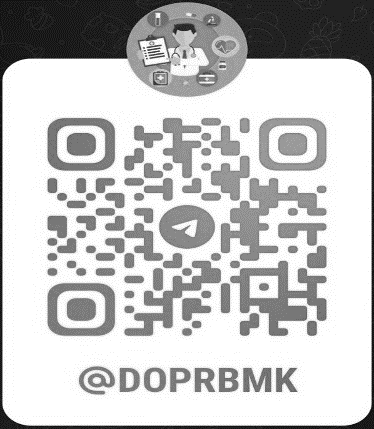 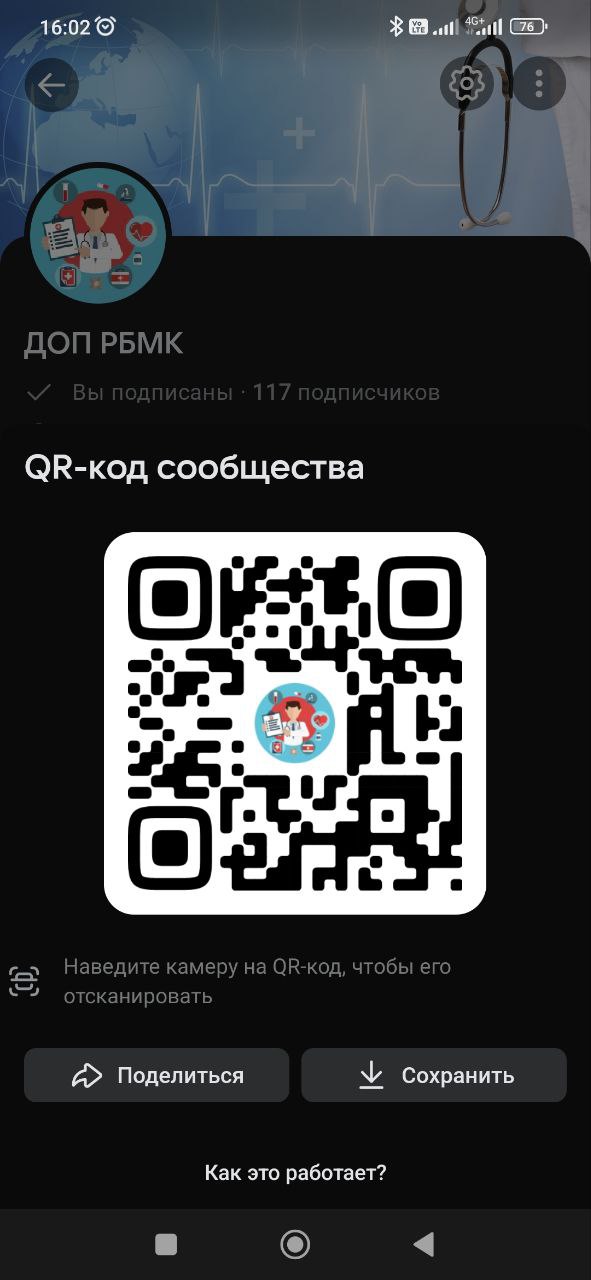 